П О С Т А Н О В Л Е Н И Еот 31.12.2015 № 985г. МайкопОб осуществлении ведомственного контроля за соблюдением трудового законодательства и иных нормативных правовых актов, содержащих нормы трудового права, подведомственными муниципальными предприятиями и муниципальными учреждениями муниципального образования «Город Майкоп»В соответствии со статьей 353.1 Трудового кодекса Российской Федерации, Законом Республики Адыгея от 06 августа 2015 года № 433  «О порядке и условиях осуществления ведомственного контроля за соблюдением трудового законодательства и иных нормативных правовых актов, содержащих нормы трудового права, в подведомственных организациях»,  п о с т а н о в л я ю: 1.Поручить осуществление ведомственного контроля за соблюдением трудового законодательства и иных нормативных правовых актов, содержащих нормы трудового права (далее – ведомственный контроль):1.1. в муниципальных унитарных предприятиях и муниципальных казенных, бюджетных, автономных учреждениях (далее – подведомственные организации) муниципального образования «Город Майкоп», находящихся в ведомственном подчинении Комитета по образованию, Управления жилищно-коммунального хозяйства и благоустройства, Управления культуры, Управления по чрезвычайным ситуациям Администрации муниципального образования «Город Майкоп» (далее Администрации) - указанным структурным подразделениям Администрации; 1.2. в подведомственных организациях муниципального образования «Город Майкоп», за исключением указанных в подпункте 1.1. настоящего пункта, - отделу кадров Управления делами Администрации. 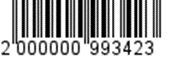 2. Назначить координатором организации и проведения ведомственного контроля в подведомственных организациях муниципального образования «Город Майкоп» Управление делами Администрации. 3. Комитету по образованию, Управлению жилищно-коммунального хозяйства и благоустройства, Управления культуры, Управления по чрезвычайным ситуациям Администрации:3.1. Представить в отдел кадров Управления делами Администрации предложения по включению подведомственных организаций в План проведения проверок на 2016 год в течение 10 календарных дней со дня вступления в силу настоящего постановления.3.2. Представлять ежегодно в отдел кадров Управления делами Администрации предложения по включению подведомственных организаций в ежегодный План проведения проверок на очередной календарный год в срок до 1 ноября текущего года.3.3. Обеспечить ведение учета проводимых проверок.3.4. Представлять в отдел кадров Управления делами Администрации:3.4.1. информацию о проведённых проверках с указанием количества проведенных проверок, их видов, наименований проверенных подведомственных организаций, допущенных нарушений, сведений об устранении (либо о не устранении) выявленных нарушений, а также сведения о лицах, привлеченных к ответственности в результате проведения проверок, с указанием вида ответственности:- ежегодно – не позднее 20 ноября года;3.4.2. информацию об осуществлении и эффективности ведомственного контроля для подготовки доклада об осуществлении и эффективности ведомственного контроля - ежегодно, не позднее 1 февраля года, следующего за отчетным годом.4. Отделу кадров Управления делами Администрации:4.1. Сформировать План проведения проверок на 2016 год и представить его на утверждение Главе муниципального образования «Город Майкоп» в течение 15 календарных дней со дня вступления в силу настоящего постановления.4.2. Разместить утвержденный План проведения проверок на 2016 год на официальном сайте Администрации до 31.12.2015.4.3. Формировать ежегодный План проведения проверок и представлять его на утверждение Главе муниципального образования «Город Майкоп» в срок до 20 декабря текущего года.4.4. Размещать утвержденный ежегодный План проведения проверок на официальном сайте Администрации до 31.12.2015.4.5. Обеспечить ведение учета проводимых проверок.4.6. Формировать и представлять Главе муниципального образования «Город Майкоп» для последующего направления в Министерство труда и социального развития Республики Адыгея:4.6.1. информацию о проведенных проверках с указанием количества проведенных проверок, их видов, наименований проверенных подведомственных организаций, допущенных нарушений, сведений об устранении (либо о не устранении) выявленных нарушений, а также сведения о лицах, привлеченных к ответственности в результате проведения проверок, с указанием вида ответственности: - ежегодно – не позднее 01 декабря года;4.6.2. доклад об осуществлении и эффективности ведомственного контроля для подготовки сводного доклада о состоянии ведомственного контроля – ежегодно, не позднее 15 февраля года, следующего за отчетным годом.4.7. Осуществлять методическое сопровождение проведения ведомственного контроля с целью применения на территории муниципального образования «Город Майкоп» единого подхода к организации, учету и отчетности в осуществлении структурными подразделениями Администрации, указанными в подпункте 1.1. пункта 1 настоящего постановления, ведомственного контроля.4.8. Разработать и представить на утверждение Административный регламент проведения ведомственного контроля за соблюдением трудового законодательства и иных нормативных правовых актов, содержащих нормы трудового права, в подведомственных организациях.5. Руководителям структурных подразделений Администрации, указанных в пункте 1 настоящего постановления:5.1. Обеспечить осуществление ведомственного контроля на основании распоряжений Администрации – отделу кадров Администрации, приказов Комитета по образованию, Управления жилищно-коммунального хозяйства и благоустройства, Управления культуры, Управления по чрезвычайным ситуациям, в которых предусматривать, в том числе, установление составов комиссий, уполномоченных на осуществление ведомственного контроля, с включением в их состав, при необходимости, представителей служб бухгалтерии и охраны труда Администрации.5.2. Обеспечить внесение соответствующих изменений в Положения о структурных подразделениях и должностные инструкции специалистов, осуществляющих ведомственный контроль.5.3. Обеспечить ознакомление руководителей подведомственных организаций с настоящим постановлением. 6. Контроль за исполнением настоящего постановления возложить на заместителя Главы Администрации по правовым, организационным и общим вопросам, руководителя Управления делами Администрации.7. Опубликовать настоящее постановление в газете «Майкопские новости» и разместить на официальном сайте Администрации муниципального образования «Город Майкоп».8. Постановление «Об осуществлении ведомственного контроля за соблюдением трудового законодательства и иных нормативных правовых актов, содержащих нормы трудового права, подведомственными муниципальными предприятиями и муниципальными учреждениями муниципального образования «Город Майкоп» вступает в силу со дня его подписания.Глава муниципального образования «Город Майкоп» 							              А.В. НаролинАдминистрация муниципального 
образования «Город Майкоп»Республики Адыгея 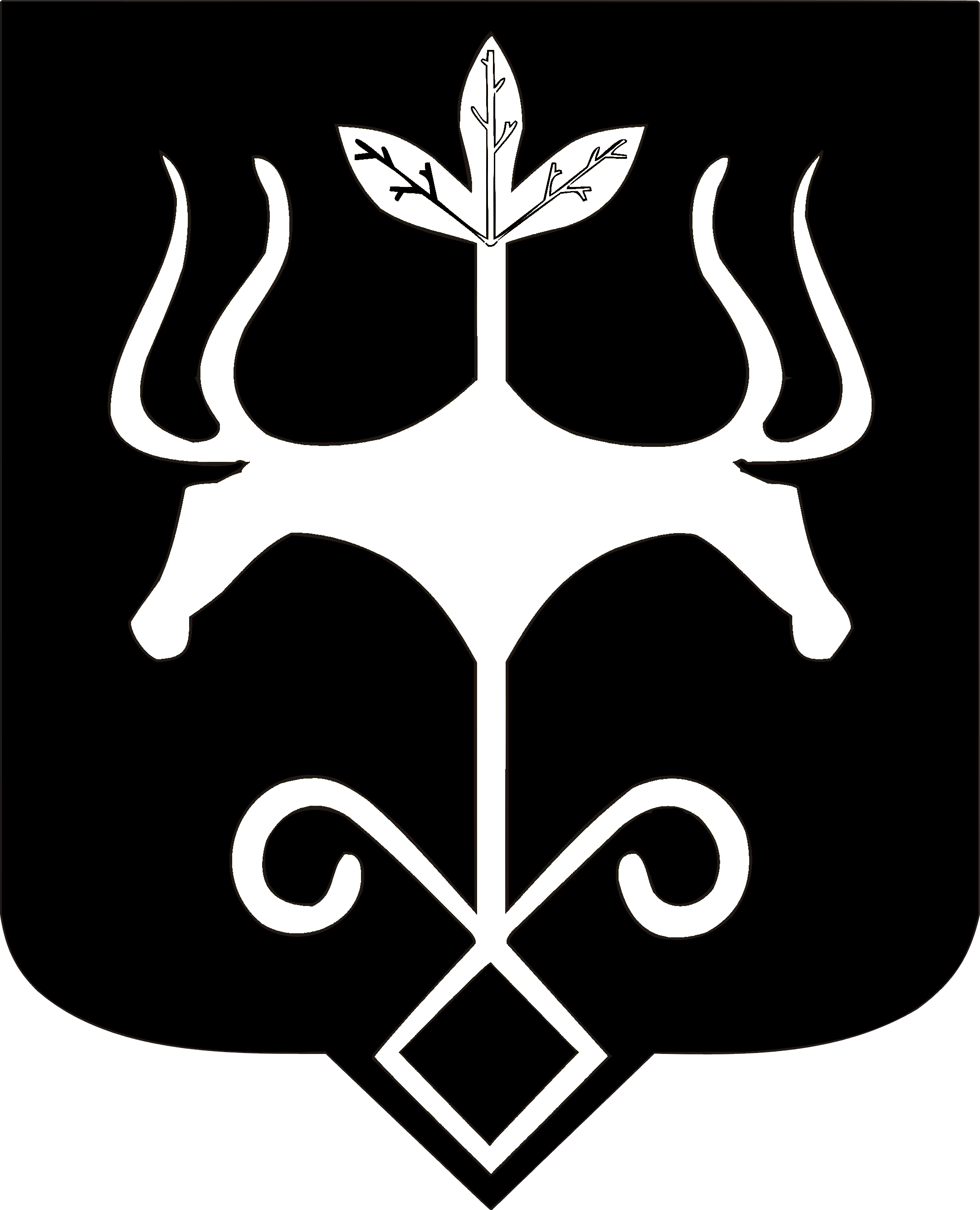 Адыгэ Республикэммуниципальнэ образованиеу 
«Къалэу Мыекъуапэ» и Администрацие